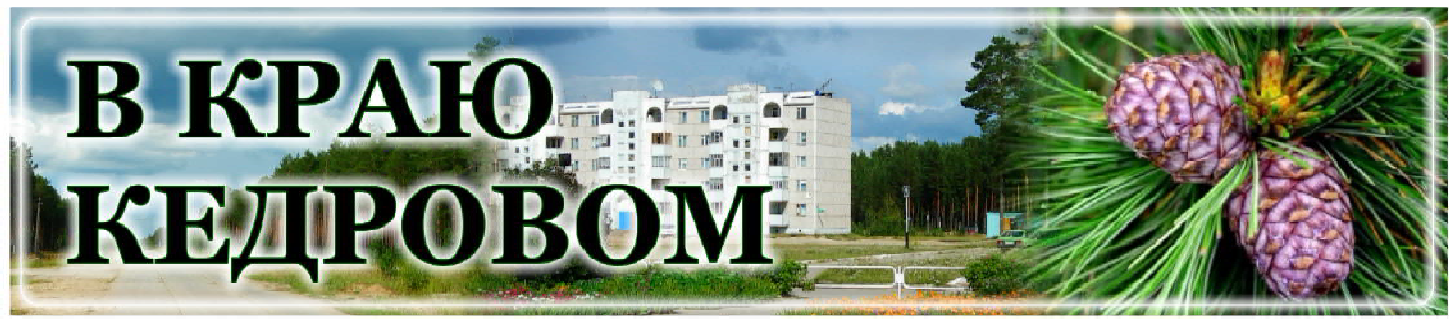 Ñ ÍÎÂÛÌ ÃÎÄÎÌ È ÐÎÆÄÅÑÒÂÎÌ!Дорогие жители Томской области! Поздравляем вас с Новым 2024-м годом!В эти сказочные дни, наполненные особой атмосферой ожидания чуда, принято подводить итоги уходящего года.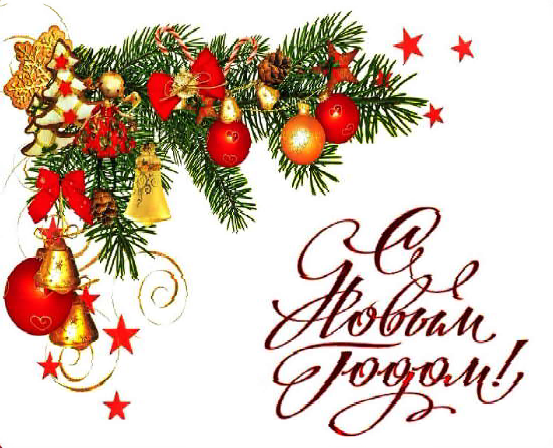 2023-й подарил много событий, важных для нашего региона и каждого жителя.Благодаря президентским национальным проектам, мы открыли высокотехнологичный хирургический центр онкологического диспан- сера, построили мост через реку Яя, современный спорткомплекс в Молчановском районе и большую школу в Томске.Наши университеты усилили позиции в федеральном проекте "Приоритет 2030", в очередной раз подтвердив высочайший уровень томской высшей школы: теперь пять вузов на правительственные гранты занимаются исследовательскими проектами в прорывных отраслях экономики.Томские промышленники откликнулись на призыв Президента России Владимира Путина обеспечить технологический суверени- тет государства и показывают уверенный рост в сфере обрабаты- вающих производств.Аграрии региона вновь продемонстрировали высокую эффектив- ность и собрали урожай первыми в Сибири, а также сохранили лидерские позиции в молочном животноводстве.Эти и многие другие успехи - результат нашего общего труда.Спасибо всем и каждому за преданность делу и родному краю!Отдельные слова благодарности и поздравления - нашим военнослужащим на передовой, их семьям и неравнодушным людям, которые всеми силами помогают фронту.Пусть наступающий 2024-й год войдет в каждый дом с миром и любовью, подарит новые открытия и новых друзей! Желаем встретить праздник, провести Рождественские каникулы и весь год в кругу родных и близких! Счастья, здоровья, радости и исполнения всех добрых желаний!С Новым годом, дорогие друзья!Губернатор Томской области Владимир МАЗУРПредседатель Законодательной Думы Томской области Оксана КОЗЛОВСКАЯУважаемые земляки!Примите самые искренние поздравления с наступающими праздниками!Уже совсем скоро вступит в свои права Новый, 2024 год. Новый год - это время радостных ожиданий и светлых надежд. Мы встречаем этот праздник с верой в счастливые перемены, в то, что очередной год будет лучше, чем предыдущий.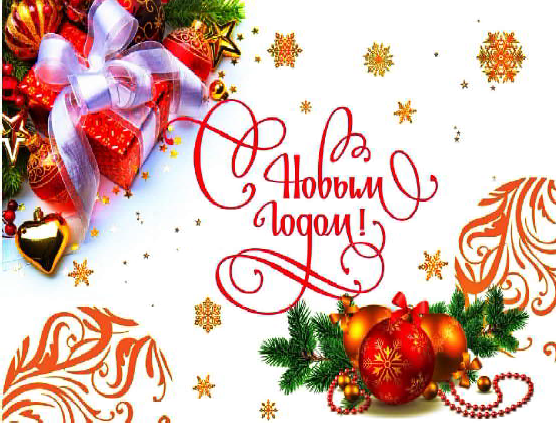 По традиции в эти дни мы не только обращаемся друг к другу с теплыми словами поздравлений, но и подводим итоги проделанной работы, намечаем планы на будущее.Многое из того, что было задумано, стало реальностью. Появи- лись новые благоустроенные пространства, с учетом современных требований обновляются культурная и спортивная сферы, новый импульс получила волонтерская, добровольческая деятельность мо- лодежи.В этом есть заслуга каждого жителя: мы вместе шли к намечен- ным целям, вместе работали на благо муниципального образования, ежедневно своим трудом вносили вклад в успех общего дела. Мы благодарим вас за понимание и активное участие в жизни муниципалитета. Ведь только вместе мы сможем добиться тех высоких целей, которые ставим перед собой.Пусть новый 2024 год принесет в каждый дом, в каждую семью здоровье и счастье, подарит всем радость жизни и благополучие, станет для нас счастливым временем новых идей, знаковых собы-тий и добрых перемен. Пусть желания, загаданные в новогоднюю ночь, обязательно сбудутся.С наступающим Новым годом и Рождеством!Мэр города Кедрового Н.А. СОЛОВЬЕВАПредседатель Думы города Кедрового Л.В. ГОЗА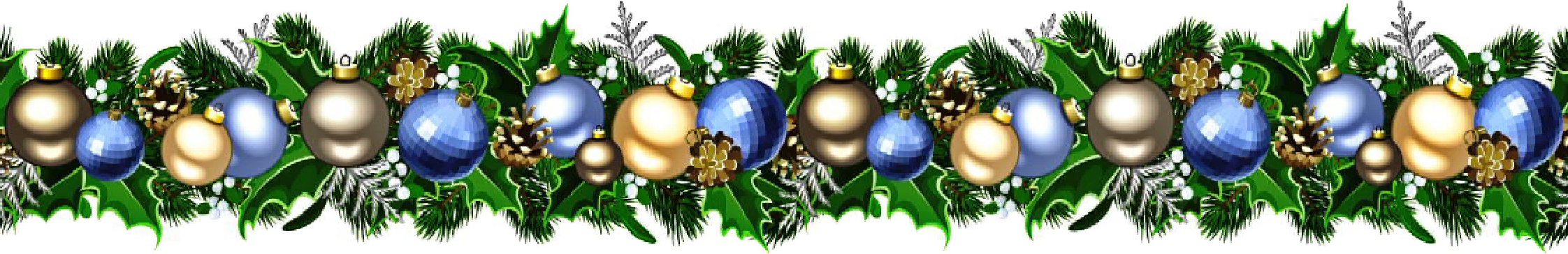 Дорогие земляки!Поздравляю с Новым годом и Рождеством!Уходящий год был по-своему хорошим. На работе, в обществен- ном служении, дома мы делали все возможное, чтобы наша страна, наши близкие и родные жили благополучно.Дорогие друзья! Благодарю вас за доверие, которое вы оказыва- ете мне как депутату. В этом году вместе мы сделали много. Сразу в нескольких учреждениях образования, культуры, спорта, здраво- охранения обновили материально-техническую базу. Продолжаем модернизировать пищеблоки детских садов и школ Каргасокского и Парабельского районов и города Кедрового, чтобы с раннего возра- ста дети питались правильно. По-прежнему выделяются финансы для ремонта социальных объектов. Но мы не только ремонтируем: в 2023 году в рамках проекта "Газпром - детям" построены две современные  многофункциональные  спортивные  площадки в Кедровом и Каргаске. А значит, новые победы не за горами!В уходящем году по традиции содействовал проведению спортив- ных турниров, культурных встреч, народных праздников, в том числе и новогодних утренников. В череде знаковых побед хочу выделить триумф каргасокских лаптисток. Девушки на Кубке России оставили позади 25 сильнейших команд и стали первыми.Исполняю наказ, полученный в ходе предвыборной программы: наш Томский театр драмы снова побывал на гастролях в северных районах области - эту задачу ставлю себе ежегодно и рад, что все получилось.Поддержал важный патриотический проект "Музыка Победы" к 80-летию судьбоносной Сталинградской битвы, определившей исход Великой Отечественной войны. Его авторы - студенты и педагоги Губернаторского колледжа социально-культурных техноло- гий и инноваций. Проект был представлен на сценах районных домов культуры почти всех районов области, в том числе в Каргаске и Парабели. Сегодня, когда наши бойцы вновь дают отпор врагу, такие инициативы считаю первостепенными.По-прежнему на связи с семьями, которым нужны особая поддержка и участие, а также с ветеранами боевых действий разных лет.Важным направлением своей работы считаю оказание матери- альной помощи ветеранским организациям. С ними мы - давние друзья и партнеры. Среди совместных проектов - торжественные мероприятия ко Дню Победы, Дню памяти и скорби, акции "Свеча памяти", "За того парня" и многое другое.Мой гражданский и человеческий долг - помощь героям СВО. Для реабилитации наших бойцов в Каргасокской и Парабельской районных больницах мы оборудовали специальные палаты.Старшее поко- ление и дети - в зоне повышен- ного внимания. Здесь плотно сотрудничали с общественными организациями, с о ц и а л ь н ы м и учреждениями, проводили ме- роприятия для одаренных детей, для детишек с серьезными забо-леваниями. Много сил направлено на профориентацию и летнюю занятость подростков. Также помог нашим ребятам с поездкой в Томск на Форум детских и молодежных инициатив, организован- ный общероссийским общественно-государственным движением детей и молодежи "Движение первых". А областному отделению "Движения первых" - с организацией самого Форума.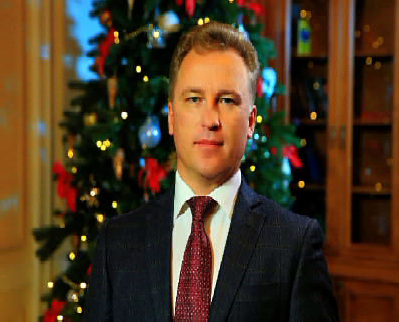 Двадцать ребят из Каргасокского и Парабельского районов участвовали в летней профориентационной школе "Будущее - это МЫ!". Уверен, что эта смена запомнится ребятам навсегда. Здесь они обрели новых друзей, познакомились с газовой отраслью, особенностями работы газотранспортной компании, и надеюсь, что со временем они пополнят ряды газовиков.Уходящий год был Годом педагога и наставника. В округе прошло много мероприятий. Особо отмечу муниципальный этап Всероссийского конкурса "Учитель года России" в Парабельском районе, а также межмуниципальный Слет молодых педагогов и наставников "Учитель - учителю", который проходил в Каргаске.Настоящим вызовом стал вопрос с дебаркадером в поселке Вертикос. Из-за поломки весной более 600 жителей оказались отрезаны от большой земли. Удалось в короткие сроки организовать ремонт и восстановить водное сообщение с Каргаском.Все это только часть нашего плодотворного сотрудничества, которое мы обязательно продолжим. Нужно только сохранять веру в себя, проявлять волю и, конечно, созидать. Наступающий год пройдет под знаком Семьи. Искренне желаю, чтобы 2024-й в каждую семью, в каждый дом принес гармонию, благополучие и уют!Депутат Законодательной Думы Томской области,генеральный директор ООО "Газпром трансгаз Томск" В.И. БОРОДИН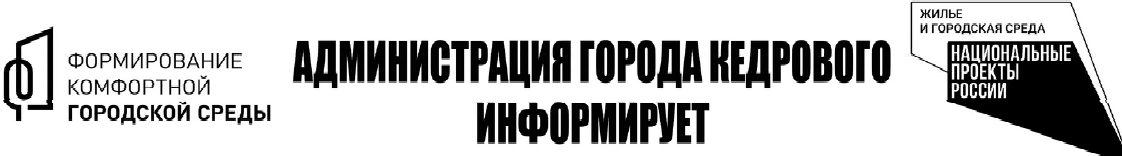 ÀÄÌÈÍÈÑÒÐÀÖÈß ÃÎÐÎÄÀ ÊÅÄÐÎÂÎÃÎ ÈÍÔÎÐÌÈÐÓÅÒПодготовка к Новому году практически завершена. На централь- ных площадях города и с. Пудино установлены и украшены гирлянда- ми и красочными лентами со звездами новогодние ели.Сцены в населенных пунктах преобразились, на них появились гирлянды, световые элементы декора.Призываем всех жителей и наших гостей бережно относиться к ранее установленным объектам благоустройства, к снеговымфигурам, постараться не мусорить на всех общественных террито- риях во всех населенных пунктах.Администрация города Кедрового очередной раз убедительно просит родителей провести разъяснительные беседы со своими детьми об административной ответственности за порчу муниципального имущества.Администрация города КедровогоÃÐÀÔÈÊличного приема граждан муниципального образования "Город Кедровый" Мэром города Кедрового на январь 2024 г.По вопросам записи на личный прием обращаться по тел. 35-546.Прием граждан ведется только по предварительной записи.Администрация города КедровогоÎ ÏÎÂÛØÅÍÈÈ ÒÀÐÈÔÀÍÀ ÏÅÐÅÂÎÇÊÓ ÏÀÑÑÀÆÈÐÎÂ Ñ 01.01.2024Уважаемые жители муниципального образования "Город Кедровый"!В соответствии с Решением Думы города Кедрового от 19.12.2023№ 58 "Об установлении тарифов на перевозку пассажиров и багажа автомобильным общественным транспортом на территории муниципального образования "Город Кедровый" с 01 января 2024 года стоимость проезда пассажиров и багажа автомобильным обществен- ным транспортом на территории муниципального образования "Город Кедровый" устанавливается в следующих размерах:- Кедровый - сельские населенные пункты - 53 рубля;Кедровый - аэропорт - 30 рублей;аэропорт - сельские населенные пункты - 23 рубля;между сельскими населенными пунктами - 18 рублей;за провоз каждого места багажа, разрешенного к перевозке в автомобильном общественном транспорте свыше установленных норм - 12 рублей.Дополнительно разъясняем, что перевозку пассажиров по регу- лируемым тарифам по маршруту №1 муниципального образования "Город Кедровый" автомобильным общественным транспортом в   соответствии   с   муниципальным   контрактом№ 0165300011423000012 от 30.04.2023 осуществляет индиви- дуальный предприниматель Верхунова Александра Георгиевна, действующий на основании основного регистрационного номера индивидуального предпринимателя № 321703100028421, лицензииТерриториального отдела государственного автодорожного надзора по Томской области № ЛО22-00112-70/00647061 от 10.04.2023 года.Общие условия перевозок пассажиров (в том числе детей и инвалидов), а также багажа и грузов общественным транспортом на территории Российской Федерации регламентируются "Уставом автомобильного транспорта и городского наземного электрического транспорта", утвержденным Федеральным законом от 08.11.2007№ 259 - ФЗ.Согласно статьи 21 Федерального закона от 08. 11.2007№ 259 - ФЗ пассажир на городских и пригородных маршрутах имеет право перевозить с собой детей в возрасте до 7 лет бесплатно без предоставления им отдельного места.Поскольку маршрут № 1 относится к городскому и пригородному сообщению и его протяженность между населенными пунктами муниципального образования "Город Кедровый" не превышает 50 км, перевозка в транспортных средствах детей от 7 лет и старше оплачивается в полном объеме.В соответствии со статьей 22 Федерального закона от 08.11.2007№ 259 - ФЗ при проезде в транспортном средстве, осуществляющем регулярные перевозки пассажиров и багажа, пассажир имеет право провозить с собой бесплатно ручную кладь в количестве не более одного места, длина, ширина и высота которого в сумме не превы- шают 120 см, одну пару лыж в чехле, детские санки, детскую коляску.Администрация города КедровогоÐÅÇÓËÜÒÀÒÛ ÏÓÁËÈ×ÍÛÕ ÑËÓØÀÍÈÉпо обсуждению проекта решения Думы города Кедрового"О бюджете города Кедрового на 2024 год и на плановый период 2025 и 2026 годов"Решение: Одобрить проект решения Думы города Кедрового"О бюджете города Кедрового на 2024 год и на плановый период 2025 и 2026 годов" в предложенной редакции.Администрация города КедровогоÎ ÏÐÅÄÎÑÒÀÂËÅÍÈÈ ÑÓÁÑÈÄÈÈ ÑÓÁÚÅÊÒÀÌ ÌÀËÎÃÎ È ÑÐÅÄÍÅÃÎ ÏÐÅÄÏÐÈÍÈÌÀÒÅËÜÑÒÂÀ!Не первый год на территории муниципального образования "Город Кедровый" действует муниципальная программа "Создание условий для развития предпринимательства и повышение инвести- ционной привлекательности на территории муниципального образо- вания "Город Кедровый".Одним из мероприятий программы является предоставлениеАдминистрацией города Кедрового субсидии на безвозмездной и безвозвратной основе в целях возмещения части затрат, связанных с производством хлебобулочных и мучных кондитерских изделий.В 2023 году субсидию получили два индивидуальных предприни- мателя, осуществляющих свою деятельность не только в торговле, но и производстве хлеба и хлебобулочных изделий.Администрация города КедровогоßÍÂÀÐß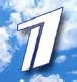 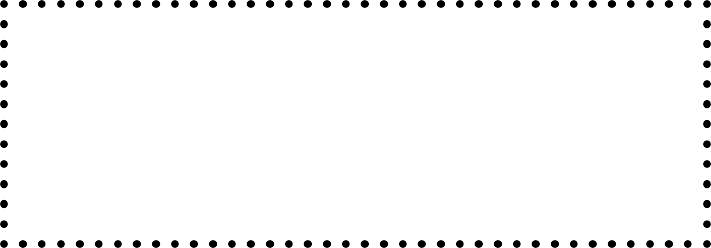 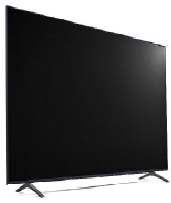 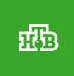 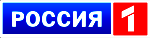 ÎÍÅÄÅËÜÍÈÊ06.00 Как Иван Василь- евич менял профессию 12+06.45 Новогодний кален-дарь 0+07.35 Х/ф "МАРЬЯ-ИСКУСНИЦА"0+08.50 Карнавальная ночь 0+выпуск 0+1 - 7ßÍÂÀÐßÏÐÎÃÐÀÌÌÀÒÂ14.40, 21.05 Местное время. Вес- ти-Томск14.55 Большой юбилейный концерт Николая Баскова 12+17.50 Песни от всей души 12+21.20 Т/с "ТАЙНА ЛИЛИТ" 12+01.30 Т/с "СКЛИФОСОВСКИЙ" 16+05.15 Т/с "УЛИЦЫ РАЗ- БИТЫХ ФОНАРЕЙ" 16+08.00, 10.00, 16.00, 19.00Сегодня10.00, 12.00 Новости10.15, 12.15 Москва слезам не ве-рит 12+13.00 Х/ф "МОРОЗКО" 0+14.20 "Наш Новый год". Большой праздничный концерт 12+16.15 Иван Васильевич меняет профессию 0+17.45 Вечерние Новости18.00 Новогодний Мечталлион 12+19.00 Большая разница 2024 г 16+20.30 Х/ф "ВЫЗОВ" 12+23.05 Х/ф"НОВОГОДНЕЕ ПРИКЛЮ- ЧЕНИЕ" 16+00.40 Самый первый Новый год 18+02.25 "Наш Новый год". Празднич- ный концерт 12+04.05 Легенды "Ретро FM" 12+04.20 Х/ф "ИРОНИЯ СУДЬБЫ, ИЛИ С ЛЁГКИМ ПАРОМ!" 12+07.40 Х/ф "ДЕВЧАТА" 12+09.20 Х/ф "ДЖЕНТЛЬМЕНЫ УДА- ЧИ" 6+10.50 Х/ф "БРИЛЛИАНТОВАЯРУКА" 12+12.35 Х/ф "ОДЕССКИЙ ПАРОХОД"12+14.00, 20.00 Вести14.25 Песня года 12+16.25 Х/ф "ПОСЛЕДНИЙ БОГА- ТЫРЬ. ПОСЛАННИК ТЬМЫ" 6+18.10 Х/ф "КОНЁК-ГОРБУНОК" 6+20.24 Х/ф "ЧЕБУРАШКА" 6+22.10 Х/ф "ХОЛОП" 12+00.05 Х/ф "МАЙОР ГРОМ. ЧУМНОЙ ДОКТОР" 12+02.25 М/ф "Падал прошлогодний снег" 12+02.45 Х/ф "ЧЕРНОВИК" 12+05.00 Следствие вели...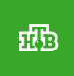 16+06.20 Х/ф "ПАПЫ" 6+14.20 Давай поженимся в Новый год! 16+15.15 Угадай мелодию 12+16.05 Т/с "КАЗАНОВА" 16+18.00 Вечерние Новости18.15 Я люблю мою страну 0+19.25 Сегодня вечером 16+21.00 Время21.35 Т/с "ДОКТОР ПРЕОБРАЖЕН- СКИЙ" 16+23.25 Т/с "ДИАНА ДЕ ПУАТЬЕ" 16+05.10 Т/с "ДНЕВНИК СВЕКРОВИ"12+06.45 Т/с "МЕЖДУ НАМИ ГЛУБО- КОЕ МОРЕ" 12+08.40 Утренняя почта 12+09.20 Пятеро на одного 12+10.10 Сто к одному 12+11.00, 14.00, 17.00, 20.00 Вести11.55 Х/ф "КОНЁК-ГОРБУНОК" 6+14.40, 21.05 Местное время. Вес- ти-Томск14.55 Песня года 16+17.50 Х/ф "ЧЕБУРАШКА" 6+21.20 Т/с "ТАЙНА ЛИЛИТ" 12+01.30 Т/с "СКЛИФОСОВСКИЙ" 16+05.15 Т/с "УЛИЦЫ РАЗ- БИТЫХ ФОНАРЕЙ" 16+08.00, 10.00, 16.00, 19.00Сегодня08.20 Х/ф "АЛМАЗ В ШОКОЛАДЕ" 12+10.20 Детская Новая волна 0+12.15, 16.20 Т/с "БАЛАБОЛ" 16+19.30 Т/с "БИМ" 16+22.40 Главный Новогодний концерт 12+01.05 Секрет на миллион. Самые громкие секреты 16+02.00 Х/ф "КИНО ПРО БАНДИТОВ"16+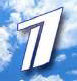 05.10 Т/с "ДНЕВНИК СВЕКРОВИ"12+06.45 Т/с "МЕЖДУ НАМИ ГЛУБО- КОЕ МОРЕ" 12+08.40 Утренняя почта 12+09.20 Пятеро на одного 12+10.10 Сто к одному 12+11.00, 14.00, 17.00, 20.00 Вести11.55 Х/ф "ПАЛЬМА" 6+14.40, 21.05 Местное время. Вес- ти-Томск14.55 Олег Газманов. 55 лет насцене 12+17.50 Песни от всей души 12+21.20 Т/с "ТАЙНА ЛИЛИТ" 12+01.30 Т/с "СКЛИФОСОВСКИЙ" 16+05.15 Т/с "УЛИЦЫ РАЗ- БИТЫХ ФОНАРЕЙ" 16+08.00, 10.00, 16.00, 19.00Сегодня08.20 Х/ф "ГАРАЖНЫЙПАПА" 12+10.20 Домисолька. Время чудес 0+12.15, 16.20 Т/с "БАЛАБОЛ" 16+19.30 Т/с "БИМ" 16+22.40 "Вне времени. Вне простран- ства. 50 лет на сцене". Юбилей- ный концерт Ларисы Долиной 12+01.15 Секрет на миллион. Самые громкие секреты 16+02.10 Т/с "ОТСТЕГНИТЕ РЕМНИ"16+4 ßÍÂÀÐßÅÒÂÅÐÃ06.00, 10.00, 12.00 Ново-сти06.10, 00.25 Подкаст.Лаб16+06.40 Х/ф "ЗОЛОТЫЕ РОГА" 0+08.00 Доброе утро 0+08.20 Х/ ф "ЗИМНИЙКРУИЗ" 16+10.20 "Добрая волна". Гала-кон- церт 0+12.15, 16.20 Т/с "БАЛАБОЛ" 16+19.30 Т/с "БИМ" 16+22.40 "Я не боюсь". Шоу Сергея Лазарева 16+00.55 Секрет на миллион. Самые громкие секреты 16+02.00 Т/с "ОТСТЕГНИТЕ РЕМНИ"16+5 ßÍÂÀÐßßÒÍÈÖÀ06.00, 10.00, 12.00 Ново-сти06.10 Х/ф "ФРАНЦУЗ"12+08.00 Доброе утро 0+10.10 Модный приговор 0+11.10 Играем свадьбу! 12+12.10 Поехали! 12+13.10 "Видели видео?" Новогодний выпуск 0+14.20 Давай поженимся в Новый год! 16+15.15 Угадай мелодию 12+16.05 Т/с "КАЗАНОВА" 16+18.00 Вечерние Новости18.15 Я люблю мою страну 0+19.35 "Поле чудес". Рождественс- кий выпуск 16+21.00 Время21.35 Т/с "ДОКТОР ПРЕОБРАЖЕН- СКИЙ" 16+23.25 Т/с "ДИАНА ДЕ ПУАТЬЕ" 16+00.25 Подкаст.Лаб 16+05.10 Т/с "ДНЕВНИК СВЕКРОВИ"12+06.45 Т/с "МЕЖДУ НАМИ ГЛУБО- КОЕ МОРЕ" 12+08.00, 09.00 Т/с "ЛИХАЧ"16+08.20 "У нас выигрывают!" Лоте-ÑÐÅÄÀ3 ßÍÂÀÐß10.10 Модный приговор 0+11.10 Играем свадьбу! 12+12.10 Поехали! 12+08.40 Утренняя почта 12+09.20 Пятеро на одного 12+10.10 Сто к одному 12+рейное шоу 12+15.30 Х/ф "КИНО ПРО БАНДИТОВ"16+18.45 Оригинальное музыкальное "Шоу Аватар". Финал /стерео/ 12+ 21.40, 00.00 Х/ф "ГАРАЖНЫЙПАПА" 12+22.30 Премьера. "Новогодний мил- лиард"00.55 Т/с "ВЕЗЁТ" 16+ßÍÂÀÐßÒÎÐÍÈÊ06.00, 10.00, 12.00 Ново-сти06.10, 00.25 Подкаст.Лаб16+06.30 Х/ф "МОРОЗКО" 0+08.00 Доброе утро 0+10.10 Модный приговор 0+11.10 Играем свадьбу! 12+12.10 Поехали! 12+13.10 "Видели видео?" Новогодний06.00, 10.00, 12.00 Ново-сти06.10, 00.25 Подкаст.Лаб16+06.30 Х/ф "ОГОНЬ, ВОДА И... МЕД- НЫЕ ТРУБЫ" 0+08.00 Доброе утро 0+10.10 Модный приговор 0+11.10 Играем свадьбу! 12+12.10 Поехали! 12+13.10 "Видели видео?" Новогодний выпуск 0+14.20 Давай поженимся в Новый год! 16+15.15 Угадай мелодию 12+16.05 Т/с "КАЗАНОВА" 16+18.00 Вечерние Новости18.15 Я люблю мою страну 0+19.25 Сегодня вечером 16+21.00 Время21.35 Т/с "ДОКТОР ПРЕОБРАЖЕН- СКИЙ" 16+23.25 Т/с "ДИАНА ДЕ ПУАТЬЕ" 16+13.10 "Видели видео?" Новогодний выпуск 0+14.20 Давай поженимся в Новый год! 16+15.15 Угадай мелодию 12+16.05 Т/с "КАЗАНОВА" 16+18.00 Вечерние Новости18.15 Я люблю мою страну 0+19.25 Сегодня вечером 16+21.00 Время21.35 Т/с "ДОКТОР ПРЕОБРАЖЕН- СКИЙ" 16+23.25 Т/с "ДИАНА ДЕ ПУАТЬЕ" 16+05.10 Т/с "ДНЕВНИК СВЕКРОВИ"12+06.45 Т/с "МЕЖДУ НАМИ ГЛУБО- КОЕ МОРЕ" 12+08.40 Утренняя почта 12+09.20 Пятеро на одного 12+10.10 Сто к одному 12+11.00, 14.00, 17.15, 20.00 Вести11.35 Х/ф "ХИТРОВКА. ЗНАК ЧЕ- ТЫРЁХ" 12+11.00, 14.00, 17.00, 20.00 Вести11.45 "Измайловский парк". Боль- шой юмористический концерт 16+ 14.45, 21.05 Местное время. Вес- ти-Томск15.00 Классная тема! 16+17.50 Песни от всей души 12+21.20 Т/с "ТАЙНА ЛИЛИТ" 12+01.30 Т/с "СКЛИФОСОВСКИЙ" 16+05.10 Т/с "УЛИЦЫ РАЗ- БИТЫХ ФОНАРЕЙ" 16+08.00, 10.00, 16.00, 19.00Сегодня08.20, 03.20 Х/ф "НОЛЬ"16+10.20 "Белая трость". XIV Между- народный благотворительный фе- стиваль 12+12.15, 16.20 Т/с "БАЛАБОЛ" 16+19.30 Т/с "БИМ" 16+22.40 Ани Лорак. Концерт в день рождения (кат12+) 12+00.45 Секрет на миллион. Самыегромкие секреты 16+01.45 Х/ф "ЗИМНИЙ КРУИЗ" 16+6 ßÍÂÀÐßÓÁÁÎÒÀ06.00, 10.00, 12.00 Ново-сти06.10, 23.45, 05.15 Под-каст.Лаб 16+06.35 Х/ф "БЕДНАЯ САША" 12+08.30 Х/ф "МОЯ ЛЮБОВЬ" 12+09.00 Умницы и умники 12+09.45 Слово пастыря 0+10.10 Модный приговор 0+11.10 Играем свадьбу! 12+12.10 Х/ф "ФИНИСТ-ЯСНЫЙ СО- КОЛ" 0+13.45 Х/ф "ТАЙНА" 0+15.20 Иисус. Земной путь 0+16.15, 23.00 Рождество в России.Традиции праздника 0+17.10 Угадай мелодию 12+18.00 Вечерние Новости18.15 "Эксклюзив" с Дмитрием Борисовым 16+19.15 Юбилейное шоу Ильи Авер- буха 0+21.00 Время21.35 "Сегодня вечером". Рожде- ственский выпуск 16+03.00 Рождество Христово. Пря- мая трансляция из Храма Христа Спасителя06.05 Х/ф "ПАЛЬМА" 6+08.15, 11.30 Х/ф "ГАРДЕМАРИНЫ, ВПЕРЁД!" 16+11.00, 20.00 Вести14.05 Х/ф "ГАРДЕМАРИНЫ 1787.МИР" 12+16.05 Х/ф "ГАРДЕМАРИНЫ 1787.ВОЙНА" 12+17.50 "Гардемарины-2024". Вечер- нее шоу Андрея Малахова 12+20.45 Местное время. Вести-Томск21.00 Х/ф "НЕПОСЛУШНИК 2. ВСПОМНИТЬ ВСЁ!" 12+22.55 Х/ф "НЕПОСЛУШНИК" 12+00.45 Х/ф "СНЕГ НА ГОЛОВУ" 16+02.20, 05.15 Х/ф "РАЗВОДА НЕ БУ-ДЕТ" 12+03.00 Рождество Христово. Пря- мая трансляция торжественного Рождественского богослужения05.15 Т/с "УЛИЦЫ РАЗ- БИТЫХ ФОНАРЕЙ" 16+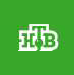 08.00, 10.00, 16.00, 19.00Сегодня08.20, 03.30 Х/ф "ВЕТЕР СЕВЕРНЫЙ" 16+10.20 "Снегурочка". Шоу Евгения Плющенко 0+12.15, 16.20 Т/с "БАЛАБОЛ" 16+19.30 Т/с "БИМ" 16+22.40 Хиты 80-90х. Дискотека 12+00.20 Х/ф "НАСТОЯТЕЛЬ" 16+02.00 Х/ф "НАСТОЯТЕЛЬ-2" 16+10.10 "Играем свадьбу!" Рожде- ственский выпуск 12+11.10, 12.10 Х/ф "ЗОЛУШКА" 0+13.05 Х/ф "СТАРИК ХОТТАБЫЧ" 0+14.40 Х/ф "ЁЛКИ-ИГОЛКИ" 12+16.40, 18.15 Рождество с Григори-ем Лепсом 12+18.00 Вечерние Новости19.10 "Лучше всех!" Рождествен- ский выпуск 0+21.00 Время21.35 Х/ф "БАБА МОРОЗ И ТАЙНА НОВОГО ГОДА" 12+23.30 Концерт Полины Гагариной "Навсегда" 12+06.20 Х/ф "МЕЖДУ НАМИ НЕБО"12+08.00 Местное время. Воскресе- нье08.35 По секрету всему свету 12+09.00 Формула еды 12+09.25 Пятеро на одного 12+10.10 Сто к одному 12+11.00, 20.00 Вести11.55 Рождественское интервью Святейшего Патриарха Кирилла12.20 Х/ф "РУССКИЙ КРЕСТ" 12+13.30 Отец Иоанн 12+14.25 Х/ф "НЕПОСЛУШНИК" 12+16.35 Х/ф "НЕПОСЛУШНИК 2. ВСПОМНИТЬ ВСЁ!" 12+18.40 "Нежность твоя". Вечер Ни- колая Добронравова 12+20.45 Местное время. Вести-Томск21.00 Х/ф "ВАША ТЁТЯ ЛЮСИ" 12+01.15 Х/ф "ВЕРНОСТЬ" 12+05. 15  ТаинственнаяРоссия 16+06. 00 Х/ф "НАСТОЯ-ТЕЛЬ" 16+08.00, 10.00, 16.00, 19.00Сегодня08.20 У нас выигрывают! 12+10.20 Рождественская песенкагода 0+12.15, 16.20 Т/с "БАЛАБОЛ" 16+19.30 Т/с "БИМ" 16+22.40 Юбилейный концерт Вале- рии 12+01.05 Секрет на миллион. Самые громкие секреты 16+02.05 Х/ф "ПРОТИВ ВСЕХ ПРАВИЛ"16+03.45 Х/ф "АЛМАЗ В ШОКОЛАДЕ"12+ÂÎÅÍÍÎ-ÑÏÎÐÒÈÂÍÛÉ ÊËÓÁÏÀÒÐÈÎÒТоржественное посвящение в курсанты военно-спортивногоклуба "Патриот" под руководством инструктора Дмитриева Михаила Витальевича прошло в спортивном зале школы №1. Несмотря на такой короткий срок существования клуба, ребята уже проделали большую работу в военно-патриотическом направлении. За два месяца подрастающее поколение регулярно посещает все занятия и принимает участие не только во внутренних мероприятиях клуба, но и в показательных выступлениях городского уровня.Инструктор Михаил Витальевич большое внимание уделил строевой подготовке ребят, исполнению строевой песни, оказанию воинского приветствия.20 и 21 декабря перед родителями, гостями и своими товарищами каждый курсант поклялся быть честным, дисциплинированным и ответственным, уважать старших и заботиться о младших товарищах.На сегодняшний день в младшей и старшей группах клуба занимаются около 50 девчонок и мальчишек, все они выражают благодарность Ирине Остапенко, обучающейся 7 класса МКОУ СОШ№1 г. Кедрового за изготовление макета для клубного шеврона.Военно-патриотическое воспитание детей и подростков является одной из самых важных государственных задач, которая отражена в программе военно-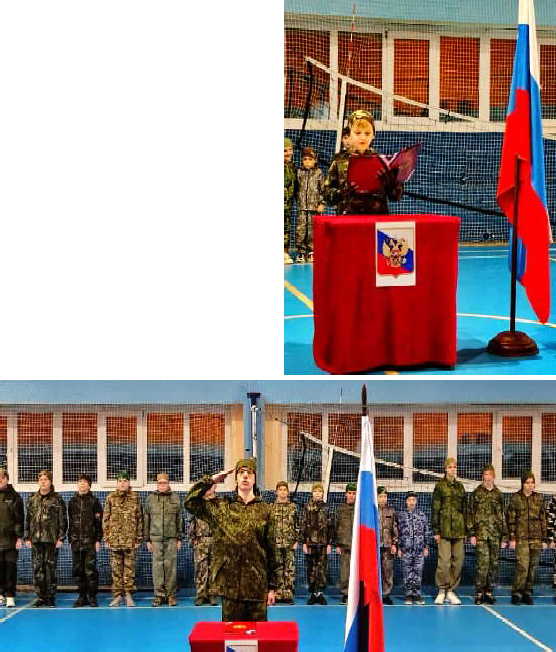 спортивного клуба "Патриот":общефизическая подготовка,строевая подготовка,медицинская подготовка,тактическая подготовка,рукопашный бой, само- оборона,военная топография,туристическая подготовка,история Отечества,защита от оружия массового поражения,основы безопасности жизне- деятельности,спортивные игры,подготовка к сдаче нормати- вов ВФСК ГТО.Главный специалист МУ "Культура" Т.В. АНИСИМКОВА7 ßÍÂÀÐß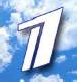 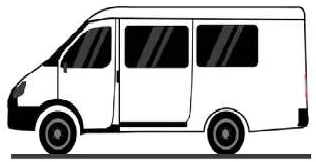 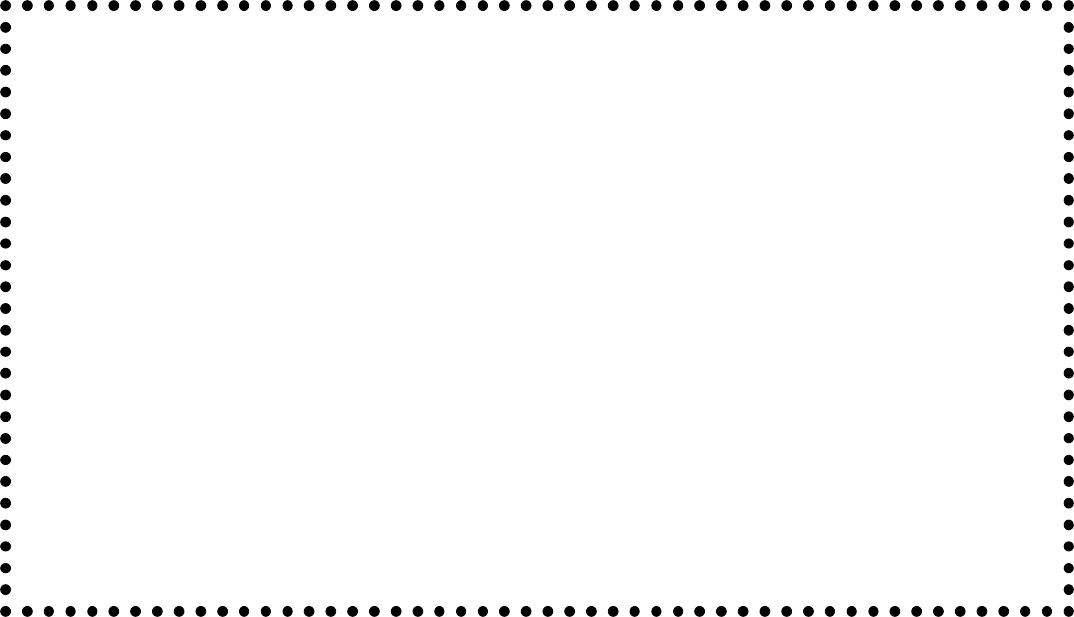 ÎÑÊÐÅÑÅÍÜÅ06.00, 10.00, 12.00 Ново-сти06.10, 01.00 Подкаст.Лаб16+06.55 Играй, гармонь любимая! 12+07.40 Часовой 12+08.10 Здоровье 16+09.20 Мечталлион. НациональнаяЛотерея 12+09.40 Непутевые заметки 12+ÄÅÒÈ È ÏÈÐÎÒÅÕÍÈÊÀ: ÏÐÀÂÈËÀ ÁÅÇÎÏÀÑÍÎÑÒÈ!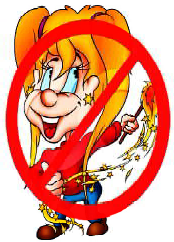 Совсем скоро будет любимый всеми в нашей стране праздник - Новый год. Одна из замечательных новогодних традиций этого зажи- гательного праздника - запуск фейерверков, взрыв петард и другой пиротехники, которая создает волшебную атмосферу.Детей тянет ко всему яркому, зрелищному. Что может быть восхитительнее фейерверка в новогоднюю ночь? Но внимание: это может быть опасно для детей! И тут взрослые должны держать все под контролем, тогда самая волшебная ночь в году действительно окажется максимально позитивной.Новогодние фейерверки - захватывающее зрелище, но пиротех- нические "игрушки" и дети - несовместимый дуэт.Пиротехника и дети должны находиться как можно дальше друг от друга.Рекомендации для родителей:Прежде чем покупать какие-либо пиротехнические изделия, проведите с детьми беседу о правилах безопасности при использо- вании данных изделий. Особенно подчеркните, насколько важно держать их подальше от лица и тела, переносить с большой осторож- ностью и никогда не зажигать, если рядом нет взрослого.Покупайте детям бенгальские свечи - самый простой и основной тип фейерверочных изделий. Бенгальские свечи разрешены законом почти везде, они излучают много света и интенсивно горят в тече- ние нескольких секунд, даря захватывающее зрелище без риска нежелательных взрывов.Держитесь подальше от фейерверков и других воздушных пиротехнических изделий. Они непредсказуемы и могут запускаться только взрослыми и только в открытых местах. Воздушные фейерверки обычнобольше всего притягивают детей благодаря своим динамичным светящимся эффектом.Покупайте новинки пиротехнической продукции, которые отно- сятся к современному безопасному поколению фейерверков, ими могут пользоваться почти все. Дымовые шары, ручные бластеры, механические хлопушки и снэпперы - все эти новые фейерверочные изделия издают много шума, но не воспламеняются и не взрывают- ся, поэтому не создают опасности возгорания.Покупайте готовые к использованию фейерверки, а не наборы, которые нужно собирать самим. Даже самый простой комплект, который требует дополнительной сборки, может представлять сложность для детей и стать причиной травмы, если его зарядить неправильно.Очень маленькие дети не должны иметь доступ к любым видам фейерверочных изделий, какими бы ответственными и взрослыми они ни казались. Дети старше 10 лет могут запускать безопасные виды фейерверков, если они находятся под присмотром взрослых. Не позволяйте детям покупать фейерверки самостоятельно.Главный специалист КДН и ЗП А.А. ЮРЬЕВАÏÐÀÂÈËÀ ÏÎÆÀÐÍÎÉ ÁÅÇÎÏÀÑÍÎÑÒÈ Â ÍÎÂÎÃÎÄÍÈÅ ÏÐÀÇÄÍÈÊÈНовогодние и Рождественские праздники - замечательное время для детей и взрослых. Почти в каждом доме устанавливают и украшают красавицу-елку, в новогоднюю ночь сразу после боя курантов в небе миллионами разноцветных искр вспыхивают красочные фейерверки. Важно помнить, что у этой яркой картинки есть и обратная сторона. Пиротехника, бенгальские свечи и свето- вые елочные гирлянды являются товарами с повышенной пожарной опасностью. Оказавшись в неумелых руках, пиротехника может быть смертельно опасна. Для того, чтобы эти дни не были омрачены бедой, нужно помнить, что запускать фейерверк в любом понравив- шемся вам месте нельзя. Есть строгие правила, где можно и где нельзя это делать. Нарушив их, вы поставите под угрозу свое здоровье и безопасность окружающих.Итак, где нельзя запускать фейерверки:в закрытых помещениях;на крышах, балконах, лоджиях и прочих выступающих частях фасадов;на территории взрывоопасных и пожароопасных объектов;рядом с линиями электропередач;на территориях объектов культурного наследия;в заповедниках, заказниках и национальных парках.Где безопасно пользоваться пиротехникой:на улице;вдалеке от зданий и сооружений (в том числе, на расстоянии не менее 50 м. от деревянных домов и построек);на удаленном расстоянии от стоянок машин, гаражей, каких- либо пожароопасных объектов;на специально отведенных для этого площадках (стадион г. Кедрового, центральная площадь с. Пудино).Следует помнить, что правила пожарной безопасности созданы не для того, чтобы ограничить свободу и право людей на праздник, а для того, чтобы защитить их жизнь и здоровье. Выполняя перечис- ленные правила и рекомендации, вы можете быть уверены в том, что встреча Нового года и Рождества пройдет без происшествий.Главный специалист отдела ГО, ЧС и обеспечения Администрации города Кедрового Д.Д. САВРАСОВА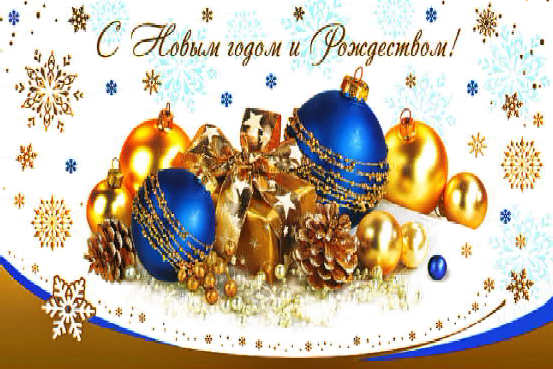 ÃÐÀÔÈÊ ÐÀÁÎÒÛ Â ÏÐÀÇÄÍÈ×ÍÛÅ ÄÍÈ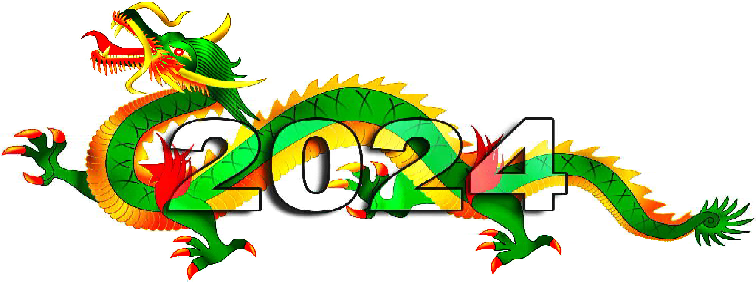 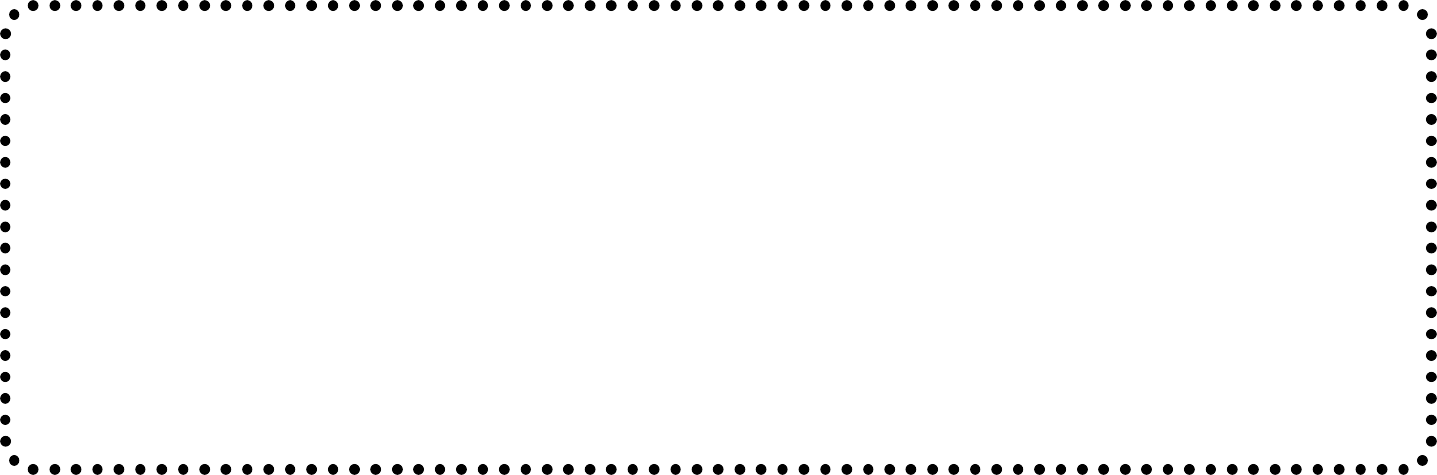 Администрация города Кедрового30 декабря - 8 января выходные дниСбербанк, МФЦ30 декабря - 8 января выходные дниЗАГСи 5 января с 9:00 до 16:00 час.1, 2, 4 января, 6 - 8 января выходные дниМедицинский центр3 января с 9:00 до 15:00 час.1, 2 января, 4 - 8 января выходные дниПочта Росии4 и 5 января - с 9:00 до 13:00 час.1 - 3 января, 6 - 8 января выходные дниАптека30 декабря с 10:00 до 15:00 час.31 декабря с 10:00 до 14:00 час.1 января с 12:00 до 15:00 час.2 - 8 января с 10:00 до 15:00 час.Библиотека г. Кедровый28 декабря с 10:00 до 18:00 час, обед с13:00 до 14:00 час.29 декабря (последняя пятница месяца)- санитарный день30 и 31 декабря - выходныеи 5 января с 14:00 до 17:00 час.Библиотека с. Пудинодекабря (последняя пятница месяца)- санитарный деньи 31 декабря - выходныеянваря с 14:30 до 17:30Скорая помощь круглосуточно	АЗСРаботает в обычном режимеÐÅÃÈÎÍÀËÜÍÛÉ ÔÅÑÒÈÂÀËÜ ÃÒÎ ÑÐÅÄÈ ÎÁÓ×ÀÞÙÈÕÑß 6-11 ËÅÒ26 декабря в Томске, в спортив- ном комплексе "Гармония", прошёл региональный Фестиваль ГТО среди обучающихся 6-11 лет.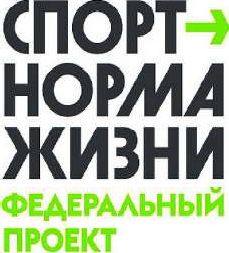 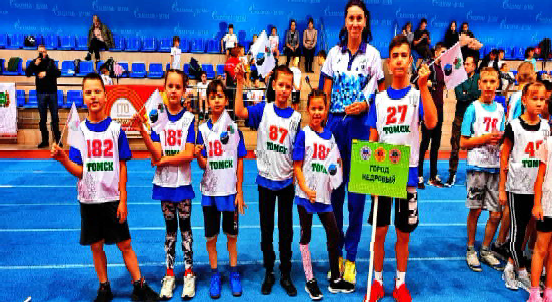 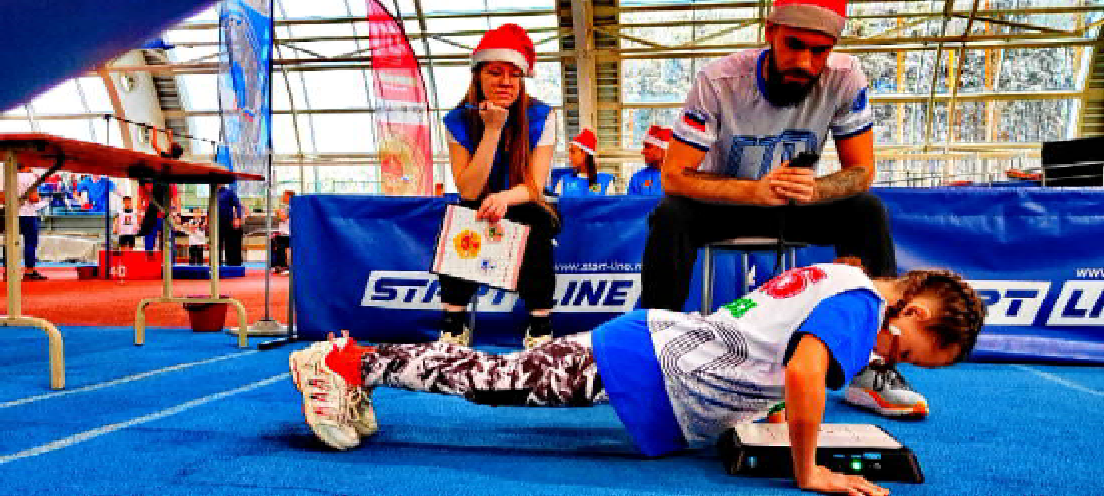 Более 150 спортсменов из 14 команд районов и городов Томской области боролись за победу вкомандном и личном первенстве.Сборную команду муниципального образования "Город Кедровый" представили: Барвенко Александр, Синицын Матвей, Моисеева Маргарита, Бибарцев Иван, Самойлова Полина, Нестеров Александр под руководством инструктора по спорту Моисеевой Ирины Владимировны.Для наших спортсменов это были первые соревнования регионального уровня. Ребята смогли посостязаться в личном зачете с лучшими спортсменами области. Для них Фестиваль стал большим праздником спорта и подарком к Новому году.Всем участникам Фестиваля вручили сертификаты и памятные медали. Наша сборная получила призы комплекса ГТО за лучшее представление команды на открытии Фестиваля.Команда муниципального образования "Город Кедровый" высту- пала под названием "ГТОшки"Девиз: "Мы дети России - ребята с Сибири, Великие корни у нас!Все знают Карелина, знают Белова, Сегодня узнают и нас!"Главный специалист МУ "Культура" Т.В. АНИСИМКОВАУважаемые пенсионеры АО "Томскнефть" ВНК!Поздравляю вас с наступающим Новым годом и Рождеством!В Новый год за окном Тихо падает снег.Пусть за вашим столом Будет радость и смех. Пусть завидный успех Ждёт вас в деле любом. И войдёт без помехСчастье в светлый ваш дом!А также желаю вам долголетия, семейного благополучия, удачи!Председатель АО "Томскнефть" ВНК г. Кедрового Н.Д. БАСКАКОВАПлотникову Надежду Григорьевнус юбилеем!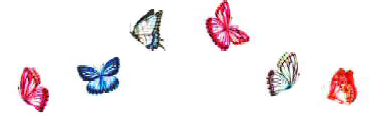 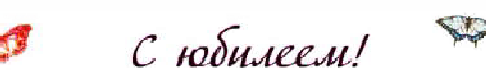 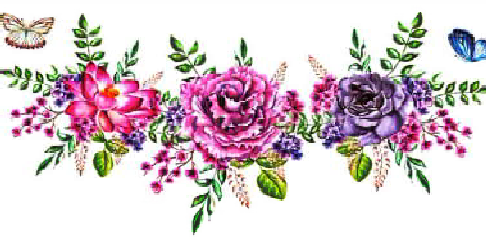 Прекрасной женщины сегодня праздник, Солидный возраст - семь десятков лет. И ждёт её гора презентов самых разных, И пожеланий искренних большой букет. Здоровья юбилярше, доброты и счастья, Любви от близких, внуков и детей.Пускай обходят стороной её ненастья И будет много в жизни радостных вестей!Городской совет ветерановС 70-летием КижваткинуОльгу Федоровну,Дорогие ветераны!Примите сердечные поздравления с наступающим Новым годом и Рождеством! Новогодний праздник - особенный. Он дарит надежду на счастье, радость встреч с родными, близкими и друзьями, возможность побыть в тесном семейном кругу, несёт в каждый дом тепло и любовь! Желаем, чтобы в этом году все поставленные цели были достигнуты, проблемы решены, а сюрпризы были только приятными. Пусть этот год будет весёлым,Шафранник Валентину Павловну!С 75-летием ИлавскогоИвана Ивановича, Аминеву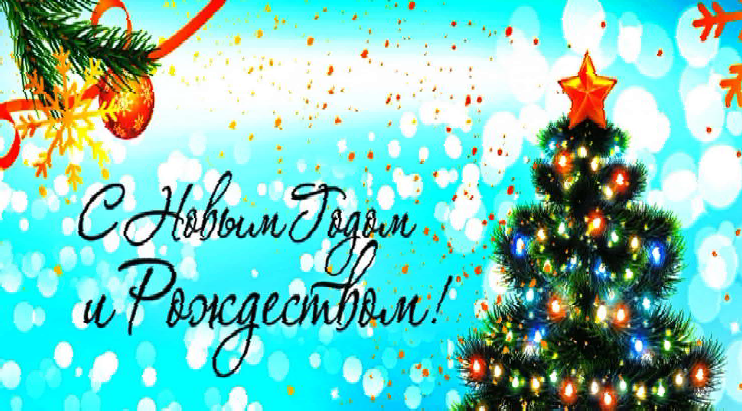 беззаботным и благополучным!Городской совет ветерановИльмиру Назиповну, КонончукМарию Васильевну!Поздравляем с замечательной круглой датой! Юбилеи случаются не так часто, а значит, сегодня особенный день. Пришло время сказать Вам самые добрые слова и искренние пожелания. Любви Вам, интереса к жизни, бодрости и оптимизма, креп- кого здоровья и хорошего настроения. Пусть дни, чередой сменяя друг друга, приносят Вам только добрые и радостные события, а беды и горести обходят Вас стороной. Когда рядом близкие люди, жизнь хороша. Так пусть Вас всегда окружают родные и друзья. Заботясь друг о друге, вы будете счастливы. Тепла и уюта. С юбилеем!Городской совет ветеранов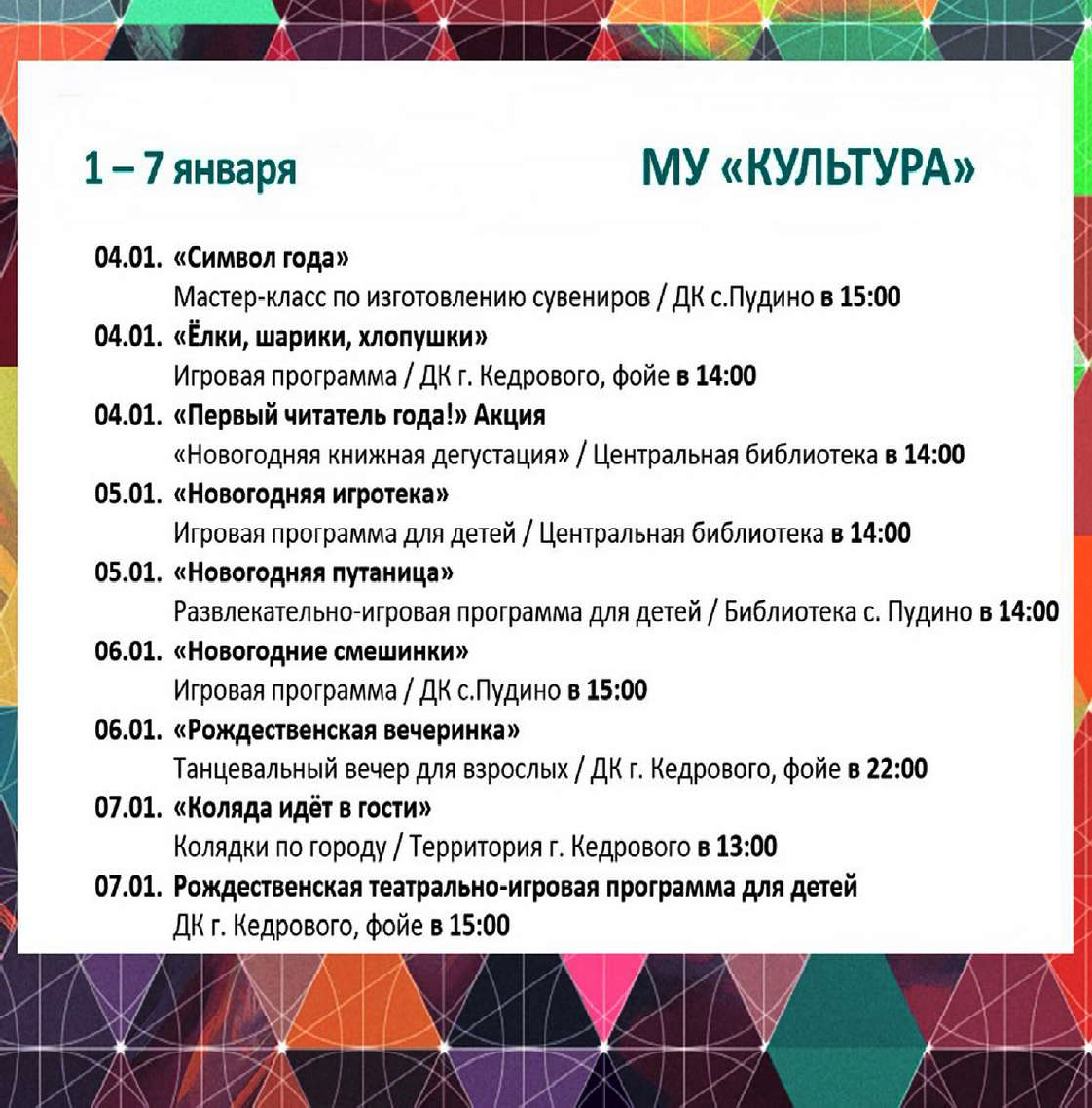 ÏÐÎÃÍÎÇ ÏÎÃÎÄÛ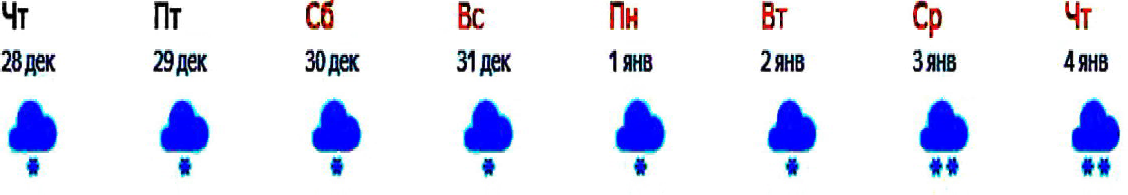 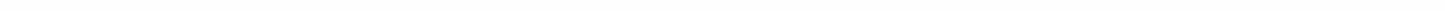 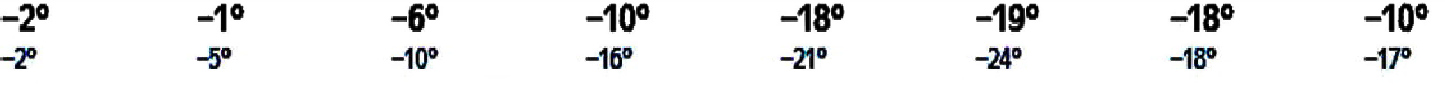 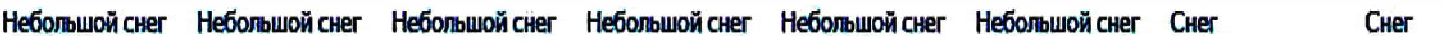 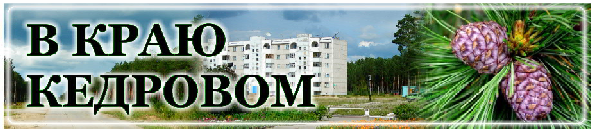 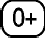 Дата приемаВремя приема10.01.2024с 16:00 до 18:00 час.17.01.2024с 16:00 до 18:00 час.24.01.2024с 16:00 до 18:00 час.31.01.2024с 16:00 до 18:00 час.Дата, времяКоличество граждан, принявших участие в публичных слушанияхОдобрить проект решения Думы города Кедрового «О бюджете города Кедрового на 2024 год и на плановый период 2025 и 2026 годов»в предложенной редакцииОдобрить проект решения Думы города Кедрового «О бюджете города Кедрового на 2024 год и на плановый период 2025 и 2026 годов»в предложенной редакцииОдобрить проект решения Думы города Кедрового «О бюджете города Кедрового на 2024 год и на плановый период 2025 и 2026 годов»в предложенной редакцииОдобрить проект решения Думы городаОдобрить проект решения Думы городаОдобрить проект решения Думы городаРешение по результатам публичных слушанийи местоКоличество граждан, принявших участие в публичных слушанияхОдобрить проект решения Думы города Кедрового «О бюджете города Кедрового на 2024 год и на плановый период 2025 и 2026 годов»в предложенной редакцииОдобрить проект решения Думы города Кедрового «О бюджете города Кедрового на 2024 год и на плановый период 2025 и 2026 годов»в предложенной редакцииОдобрить проект решения Думы города Кедрового «О бюджете города Кедрового на 2024 год и на плановый период 2025 и 2026 годов»в предложенной редакции«О бюджете города Кедрового на 2024«О бюджете города Кедрового на 2024«О бюджете города Кедрового на 2024Решение по результатам публичных слушанийпроведенияКоличество граждан, принявших участие в публичных слушанияхОдобрить проект решения Думы города Кедрового «О бюджете города Кедрового на 2024 год и на плановый период 2025 и 2026 годов»в предложенной редакцииОдобрить проект решения Думы города Кедрового «О бюджете города Кедрового на 2024 год и на плановый период 2025 и 2026 годов»в предложенной редакцииОдобрить проект решения Думы города Кедрового «О бюджете города Кедрового на 2024 год и на плановый период 2025 и 2026 годов»в предложенной редакциигод и на плановый период 2025 и 2026год и на плановый период 2025 и 2026год и на плановый период 2025 и 2026Решение по результатам публичных слушанийпубличныхКоличество граждан, принявших участие в публичных слушанияхОдобрить проект решения Думы города Кедрового «О бюджете города Кедрового на 2024 год и на плановый период 2025 и 2026 годов»в предложенной редакцииОдобрить проект решения Думы города Кедрового «О бюджете города Кедрового на 2024 год и на плановый период 2025 и 2026 годов»в предложенной редакцииОдобрить проект решения Думы города Кедрового «О бюджете города Кедрового на 2024 год и на плановый период 2025 и 2026 годов»в предложенной редакциигодов» с учетом замечанийгодов» с учетом замечанийгодов» с учетом замечанийРешение по результатам публичных слушанийслушанийКоличество граждан, принявших участие в публичных слушанияхОдобрить проект решения Думы города Кедрового «О бюджете города Кедрового на 2024 год и на плановый период 2025 и 2026 годов»в предложенной редакцииОдобрить проект решения Думы города Кедрового «О бюджете города Кедрового на 2024 год и на плановый период 2025 и 2026 годов»в предложенной редакцииОдобрить проект решения Думы города Кедрового «О бюджете города Кедрового на 2024 год и на плановый период 2025 и 2026 годов»в предложенной редакцииРешение по результатам публичных слушанийзапротиввоздержалсязапротиввоздержался20.12.202344Одобрить10:30проект решенияп. Тавангав предложеннойредакции20.12.202377Одобрить11:30проект решенияп. Рогалевов  предложеннойредакции20.12.20231616Одобрить14:30проект решенияс.Пудино,в  предложенной(п.Останино,редакциип.Лушниково,п.Калининск)20.12.20233131Одобрить17:00проект решенияг.Кедровыйв предложеннойредакцииВСЕГО:5858Одобрить проект решения в предложеннойредакции